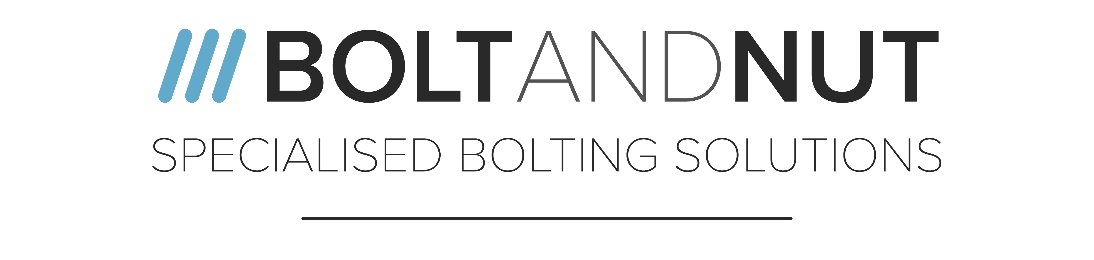 German Speaking Sales Executive - Well Established Fastener CompanyLocation: Wolverhampton, United KingdomSalary: Dependant on experience + Generous BenefitsPosted: 10/11/2021Closes: 23/12/2021Contract Type: Permanent, Full TimeHours of Work: Monday – Friday 8am – 5pmWebsite: www.bnml.co.ukBolt & Nut Manufacturing Ltd are recruiting for a German Speaking Sales Executive to join its sales team in a well-established fastener company. Specialising in the manufacture of fasteners for sectors such as oil & gas, petrol chemical and sub-sea. Our company has seen a substantial growth within recent years with healthy profits and investments in our staff and facility.This role reports to the Sales Director and requires an experienced and highly driven individual to manage existing and new customer accounts. Individuals with experience within the fastener industry are preferred.Applicants much have a passion and enthusiasm for sales and the products we manufacture. Applicants will need to be able to effectively manage their workload and meet strict deadlines. You will be required to use Microsoft Office and internal business systems.If you feel you are suitable for the role, send your CV and cover letter via the recruitment page of the website stating the job role you are applying for. The successful applicant will be offered the role pending reference checks and eligibility to work in the United Kingdom. https://www.gov.uk/legal-right-work-ukBolt & Nut Manufacturing Ltd are committed to equal opportunities for all persons seeking employment with us. We will ensure no one receives less favourable treatment or will be disadvantaged by requirements or conditions that cannot be shown to be justifiable on the grounds of any protected characteristic.Successful applicants will be contacted to determine if any special arrangements need to be made prior to the interview process.Bolt and Nut Manufacturing LtdCannon Business ParkGough RoadCoseleyWV14 8XR West Midlands, United Kingdomwww.bnml.co.ukTel: 01902 355 110Job TitleGerman Speaking Sales ExecutiveReporting Sales DirectorBolt & Nut Manufacturing are looking to recruit a fluent speaking German Sales Executive to join the sales team and help support the growth of a well-established Manufacturing Company of Special Fasteners.Bolt & Nut Manufacturing are looking to recruit a fluent speaking German Sales Executive to join the sales team and help support the growth of a well-established Manufacturing Company of Special Fasteners.List of dutiesHandling existing and new customer accountsWork closely with other departments to help surpass the customers’ expectationsPromote the business to build customer portfolioProactive approach to the sale of productsRequirements (skills, experience, qualifications)Experience with fastener industry and exotic materials strongly preferredGood level of education and communication skillsExcellent drive and determinationAbility to work on one’s own initiative to achieve targets setExperience in Microsoft business packagesWell presentedPersonality type/traits/skillsFluent German language skillsGood level of educationDrive and determination Ability to work to deadlinesGood time keepingAttention to detailsAmbitious SalaryGenerous salary and bonus package are offered with this roleBenefits (pension, healthcare, car)Government pension scheme Free ParkingClose to public transport linksDeath in service benefitEmployee perk scheme offering rewards and money saving dealsHolidays24 days + bank holidaysDays and HoursMonday – Friday 8am – 5pmDates free to interview:Monday – Friday 8am – 5pmClosing Date23/12/2021Contact Details (name, number) Lee Marsh – 01902 355110 lee.marsh@bnml.co.uk